Jedilnik13. 12. – 17. 12. 2021OTROKOM V DOPOLDANSKEM ČASU PONUDIMO SEZONSKO SADJE IN PIJAČO (VODA, ČAJ)V primeru, da ni mogoče zagotoviti ustreznih živil, si pridržujemo pravico do spremembe jedilnika.Jedi lahko vsebujejo snovi ali proizvode, ki povzročajo alergije ali preobčutljivost - Uredba EU št. 1169/2011 o zagotavljanju informacij o živilih potrošnikom, Uradni list. RS št. 6/2014.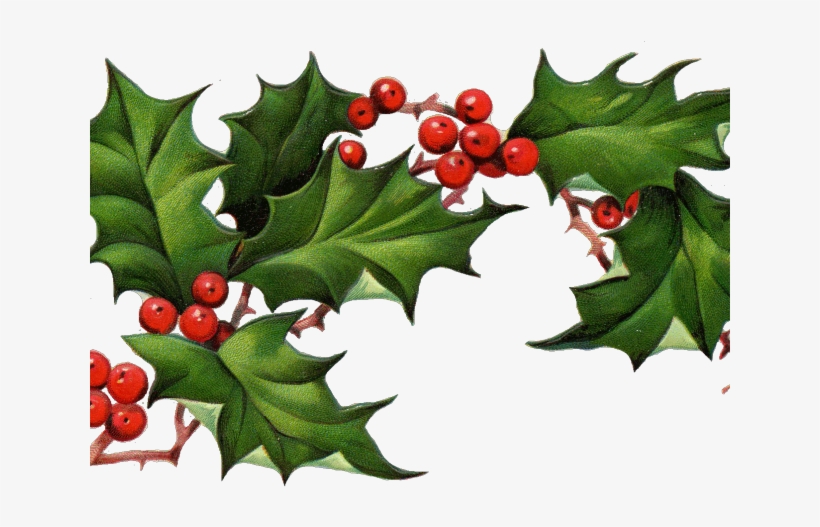 Jedilnik20. 12. – 24. 12. 2021OTROKOM V DOPOLDANSKEM ČASU PONUDIMO SEZONSKO SADJE IN PIJAČO (VODA, ČAJ)V primeru, da ni mogoče zagotoviti ustreznih živil, si pridržujemo pravico do spremembe jedilnika.Jedi lahko vsebujejo snovi ali proizvode, ki povzročajo alergije ali preobčutljivost - Uredba EU št. 1169/2011 o zagotavljanju informacij o živilih potrošnikom, Uradni list. RS št. 6/2014.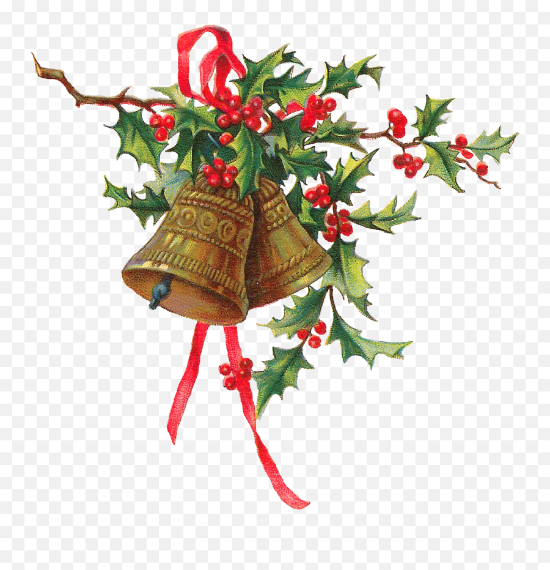 PONEDELJEKMalica: žitne (čokoladne) kroglice z mlekom , polbeli kruh (vsebuje 1-pšenica,  lahko vsebuje sledi 3,6,7,8,11,13)PONEDELJEKKosilo: fižolovka (vsebuje:1, 9), zelenjavne ali mesne  polpete, pražen krompir s čebulo (vsebuje 12), solata s fižolom (vsebuje 12),  sokTOREKMalica: kruh (vsebuje:1-pšenica, lahko vsebuje sledi:3,6,7,8,11,13) , maslo (vsebuje 7), med,bela kavaTOREKKosilo: jota s kislim zeljem (vsebuje:1-pšenica, 7),  košček vratovine, domače pecivo(vsebuje 1-pšenica, 7, 3, lahko vsebuje sledi 8, 6, 11) , sokSREDAMalica: črn kruh (1-pšenica, ječmen, sledi:3,6,7,8.11,13),, pašteta (vsebuje:7, 6,lahko vsebuje sledi:3), čajSREDAKosilo: korenčkova  juha(vsebuje: 1, 7, lahko vsebuje sledi: 3, 1, 7,9), svinjski zrezek po dunajsko (vsebuje: 1-pšenica, 7), špinača (vsebuje: 1-pšenica,7), pečen krompir(vsebuje 7), motovilec (iz SŠS)(vsebuje 12), sokČETRTEKMalica: kruh(vsebuje 1-pšenica, lahko vsebuje sledi 3,6,7,8,11,13, posebna salama, paprika, čajČETRTEKKosilo: testenine z bolonjsko omako (vsebuje 1-pšenica, 3,7, 12 lahko vsebuje sledi 6,9), solata (vsebuje 12), puding (vsebuje 7), sokPETEKMalica: kruh(vsebuje: 1-pšenica, 6, lahko vsebuje sledi:3,7,11,13), ribji namaz(vsebuje7), čajPETEKKosilo: porova mineštra (vsebuje 1-pšenica, 7,3), sirov burek (vsebuje 1-pšenica,3,7, lahko vsebuje sledi 6,8,11), jogurt (vsebuje 7), sadna kupa s smetano (vsebuje 7), sokPONEDELJEKMalica: mlečni zdrob (vsebuje 1-pšenica,3,7), kakav za posip (vsebuje 7)PONEDELJEKKosilo: zelenjavna mineštra (vsebuje 1-pšenica, 3,7), ribji file (vsebuje 1-pšenica, 3,4,7), krompir z blitvo (vsebuje 12), zelena solata (vsebuje 12),  sok TOREKMalica: črn kruh(vsebuje 1-pšenica, 6, lahko vsebuje sledi 3,7,8,11, 13), salama, košček kumarice, čajTOREKKosilo: goveja juha (vsebuje: 9, lahko vsebuje sledi:1,3,7), naravni zrezek v omaki (vsebuje 1-pšenica, 7,9,10), kruhovi cmoki (vsebuje 1-pšenica,3,7),  solata (vsebuje 12), sokSREDAMalica: črn kruh(vsebuje 1-pšenica, ječmen, lahko vsebuje sledi 3, 6, 7, 8, 11, 13), ribji namaz(vsebuje 4,7), čajSREDAKosilo: Špinačna mineštra(vsebuje: 9, lahko vsebuje sledi:1,3,7), pleskavica, (vsebuje 1gluten,10, 9), ajvar (vsebuje 1gluten,10, 9),  motovilec(iz SŠS)(vsebuje 12), pomaranča, sokČETRTEKMalica: črn kruh (vsebuje 1-pšenica, lahko vsebuje sledi 3,6,7,8,11,13), sirček,  bela kavaČETRTEKKosilo: piščančja obara (vsebuje 1-pšenica, 3,7,12 lahko vsebuje sledi 9), palačinke (vsebuje 1-pšenica, 3,7), jabolko, sokPETEKMalica: hot-dog, ajvar, čaj (vsebuje 1-pšenica, 6,7, lahko vsebuje sledi 3,8,11, 13)PETEKKosilo: prežganka (vsebuje: 9, lahko vsebuje sledi:1,3,7), tortelini z gorgonzolo (vsebuje  7,9), zelena solata (vsebuje 12), sok